Мониторинг объекта (ОН –Селиверстов А.А.) 11.06. 2024Ремонт автомобильной дороги местного значения: дорога с.Виноградовка-с.Ильмаковка Сроки выполнения работ: 01.05.202 - 31.07.2024. Подрядчик: ИП ВласкинНа объекте работали постоянно7 чел. и 5 ед. техники.Подрядчик выполнил весь объём работы на 100%. Работы выполнены качественно.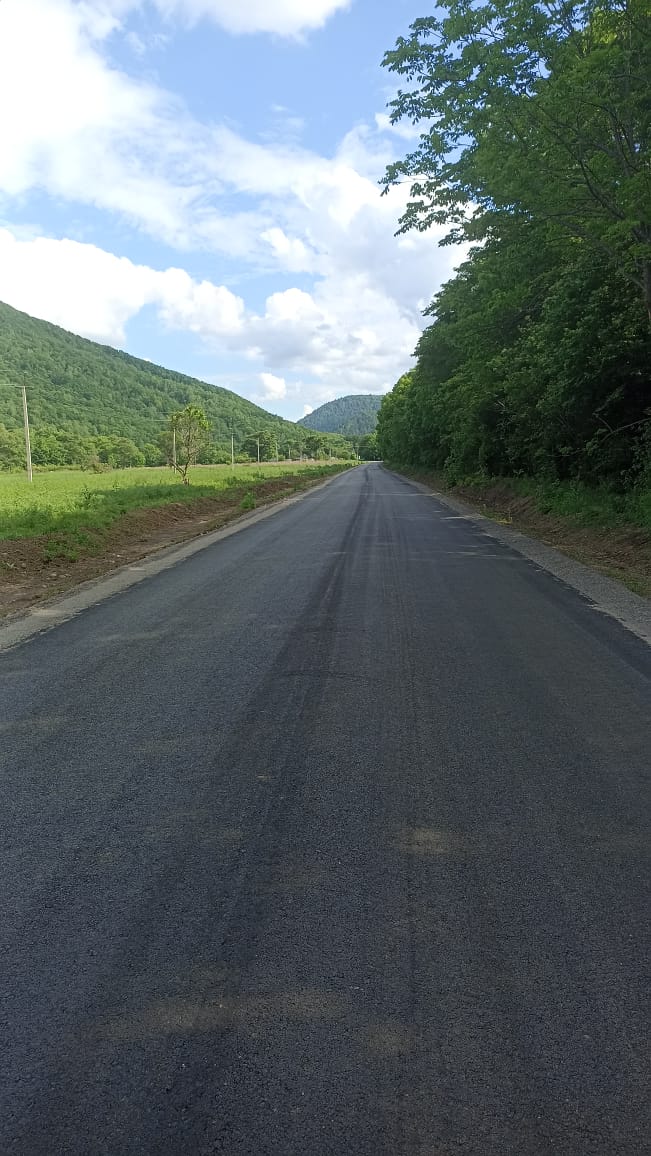 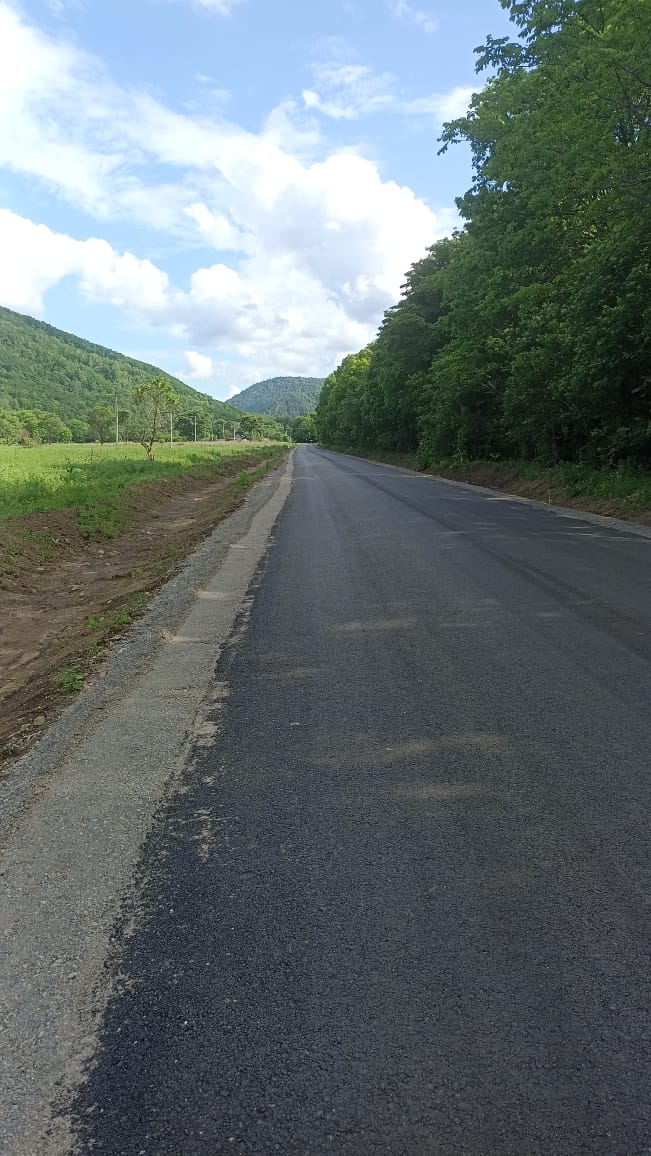 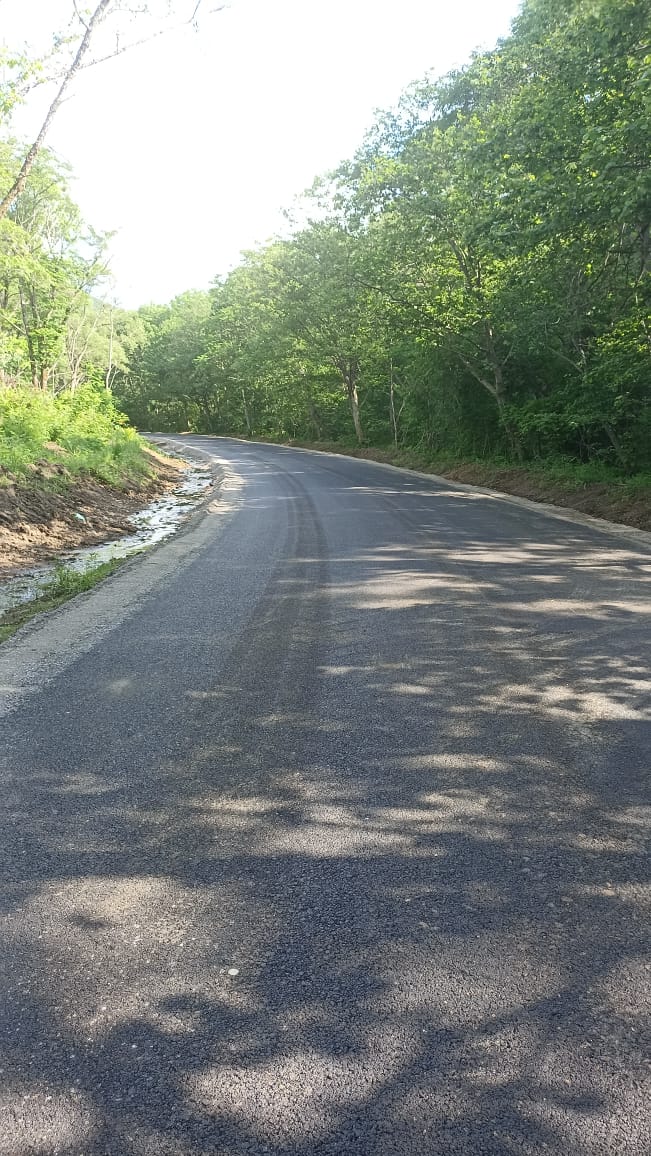 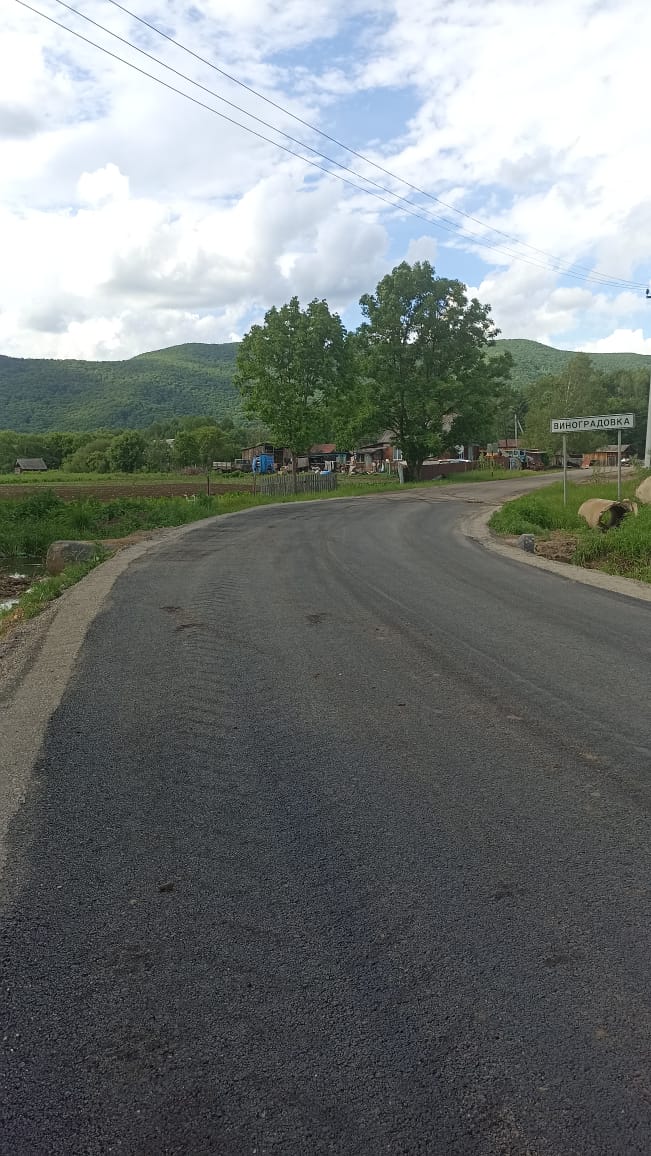 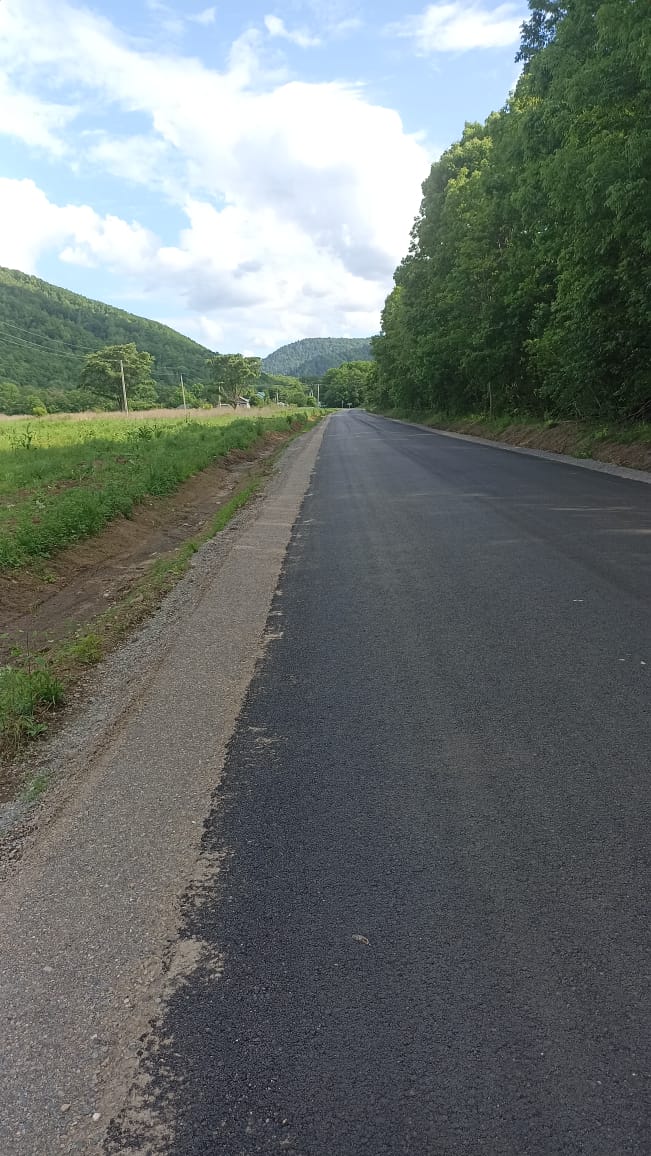 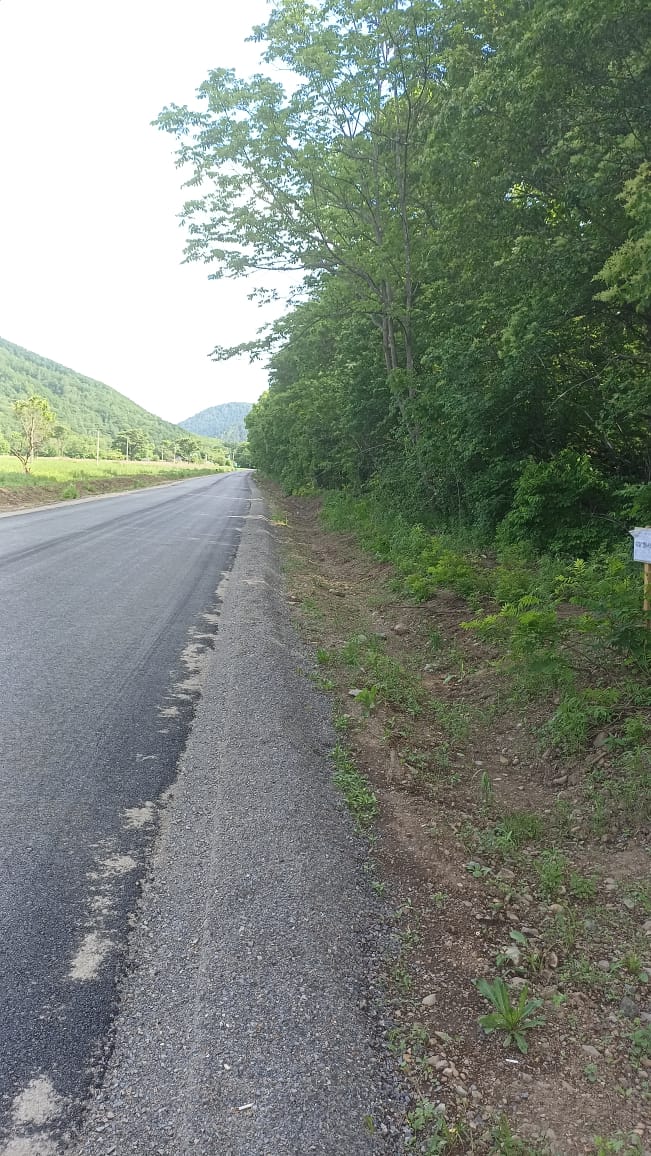 